Happy Father’s Day!To: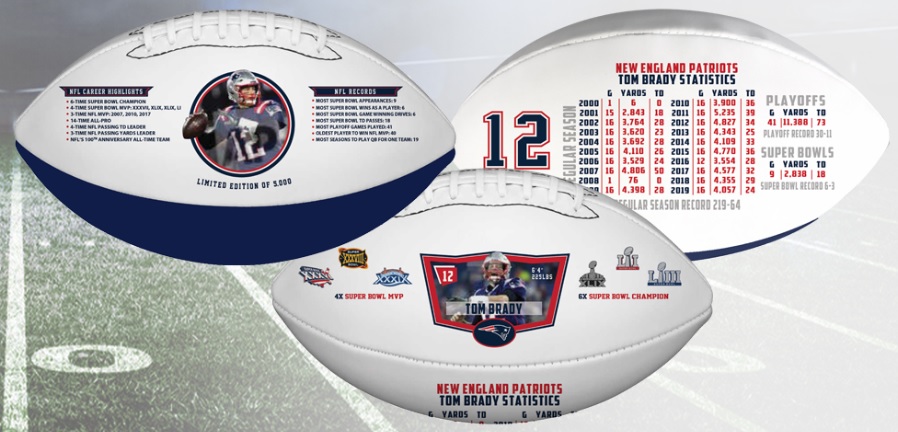 My gift to you is this:
Tom Brady New England Patriots, Exclusive, Embossed Career Football Limited Edition of 2,020*shipping Summer/Fall 2020From: